W kolejnej odsłonie cyklu „Moja pasja” Damian Przybylski z kl.8a opowiada o swoich zainteresowaniach:„Moją pasją jest piłka nożna. Interesuje się nią praktycznie od najmłodszych lat. Chociaż  profesjonalnie w klubie zacząłem grać  dopiero w 3-ciej klasie, to ,,amatorsko’’ próbowałem już w przedszkolu .Obecnie  trenuję w  KS Sparta Jazgarzew i ciągle sprawia mi to dużą przyjemność. Jak większość osób interesujących się piłką nożną mam swój ulubiony klub i piłkarza. W moim przypadku jest to FC Barcelona. To klub założony w 1899 roku. W swojej historii Barcelona ma wiele sukcesów, ale najważniejszym jest wygranie pięciokrotnie Ligi Mistrzów.  A moim ulubionym piłkarzem jest Robert Lewandowski. To polski zawodnik bawarskiego klubu FC Bayern Monachium. Na niemieckim „podwórku” zdobył wszystkie możliwe nagrody, rozpoczynając od indywidualnych trofeów (król strzelców Bundesligi), kończąc na klubowych (wygranie ligi czy mistrzostwo kraju). Brakuje mu tylko jednego, najważniejszego trofeum, czyli wygrania Ligi Mistrzów. O piłce i treningach mógłbym opowiadać bardzo długo, bo to właśnie moja pasja. Gra w piłkę daje mi mnóstwo radości, dzięki niej rozwijam się jako sportowiec i człowiek. Uczę się samodyscypliny, współpracy , poszerzam swoje umiejętności…Dobrze mieć coś , dzięki czemu czujemy się lepiej…Polecam!”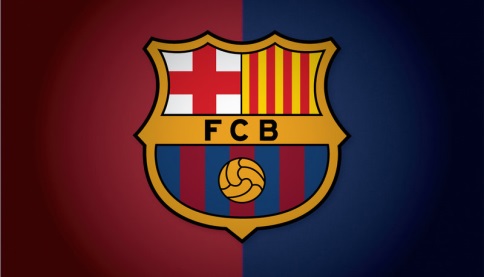 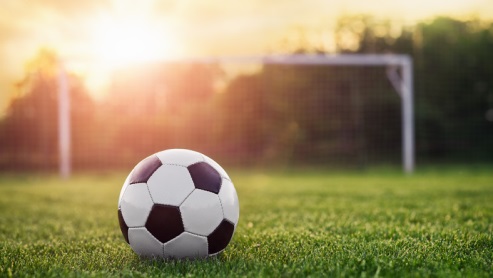 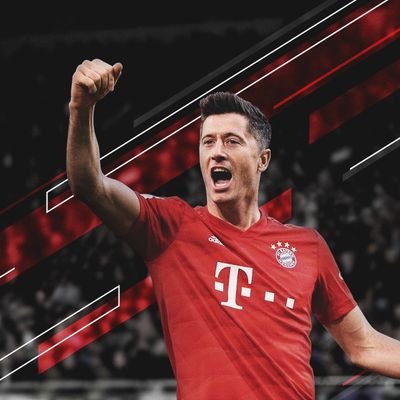 